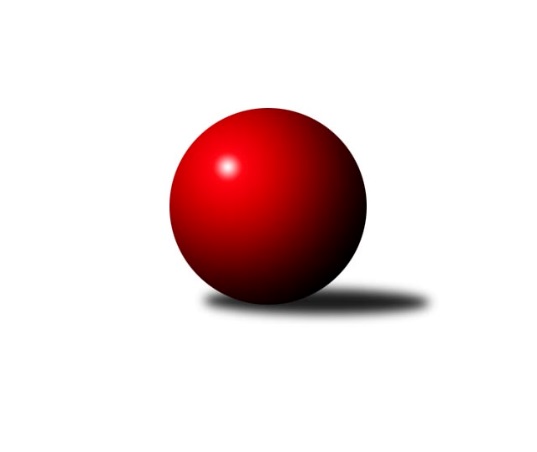 Č.1Ročník 2017/2018	15.8.2024 Severomoravská divize 2017/2018Statistika 1. kolaTabulka družstev:		družstvo	záp	výh	rem	proh	skore	sety	průměr	body	plné	dorážka	chyby	1.	Sokol Přemyslovice˝A˝	1	1	0	0	6.0 : 2.0 	(7.0 : 5.0)	2565	2	1722	843	25	2.	SKK Ostrava B	1	1	0	0	5.0 : 3.0 	(7.0 : 5.0)	2322	2	1605	717	49	3.	SKK Jeseník ˝A˝	1	1	0	0	5.0 : 3.0 	(6.0 : 6.0)	2580	2	1757	823	18	4.	TJ Sokol Bohumín ˝B˝	1	1	0	0	5.0 : 3.0 	(5.0 : 7.0)	2517	2	1688	829	34	5.	TJ Sokol Michálkovice ˝A˝	1	0	1	0	4.0 : 4.0 	(7.0 : 5.0)	2501	1	1733	768	37	6.	TJ Sokol Sedlnice ˝A˝	1	0	1	0	4.0 : 4.0 	(5.0 : 7.0)	2485	1	1726	759	44	7.	KK Minerva Opava ˝A˝	0	0	0	0	0.0 : 0.0 	(0.0 : 0.0)	0	0	0	0	0	8.	TJ Horní Benešov ˝B˝	0	0	0	0	0.0 : 0.0 	(0.0 : 0.0)	0	0	0	0	0	9.	TJ Spartak Přerov ˝B˝	1	0	0	1	3.0 : 5.0 	(7.0 : 5.0)	2493	0	1731	762	43	10.	KK Šumperk ˝B˝	1	0	0	1	3.0 : 5.0 	(6.0 : 6.0)	2552	0	1738	814	34	11.	TJ  Krnov ˝A˝	1	0	0	1	3.0 : 5.0 	(5.0 : 7.0)	2299	0	1670	629	60	12.	TJ Opava ˝B˝	1	0	0	1	2.0 : 6.0 	(5.0 : 7.0)	2459	0	1777	682	46Tabulka doma:		družstvo	záp	výh	rem	proh	skore	sety	průměr	body	maximum	minimum	1.	Sokol Přemyslovice˝A˝	1	1	0	0	6.0 : 2.0 	(7.0 : 5.0)	2565	2	2565	2565	2.	SKK Jeseník ˝A˝	1	1	0	0	5.0 : 3.0 	(6.0 : 6.0)	2580	2	2580	2580	3.	TJ Sokol Bohumín ˝B˝	1	1	0	0	5.0 : 3.0 	(5.0 : 7.0)	2517	2	2517	2517	4.	TJ Sokol Sedlnice ˝A˝	1	0	1	0	4.0 : 4.0 	(5.0 : 7.0)	2485	1	2485	2485	5.	TJ Opava ˝B˝	0	0	0	0	0.0 : 0.0 	(0.0 : 0.0)	0	0	0	0	6.	TJ Spartak Přerov ˝B˝	0	0	0	0	0.0 : 0.0 	(0.0 : 0.0)	0	0	0	0	7.	TJ Sokol Michálkovice ˝A˝	0	0	0	0	0.0 : 0.0 	(0.0 : 0.0)	0	0	0	0	8.	KK Šumperk ˝B˝	0	0	0	0	0.0 : 0.0 	(0.0 : 0.0)	0	0	0	0	9.	TJ Horní Benešov ˝B˝	0	0	0	0	0.0 : 0.0 	(0.0 : 0.0)	0	0	0	0	10.	KK Minerva Opava ˝A˝	0	0	0	0	0.0 : 0.0 	(0.0 : 0.0)	0	0	0	0	11.	SKK Ostrava B	0	0	0	0	0.0 : 0.0 	(0.0 : 0.0)	0	0	0	0	12.	TJ  Krnov ˝A˝	1	0	0	1	3.0 : 5.0 	(5.0 : 7.0)	2299	0	2299	2299Tabulka venku:		družstvo	záp	výh	rem	proh	skore	sety	průměr	body	maximum	minimum	1.	SKK Ostrava B	1	1	0	0	5.0 : 3.0 	(7.0 : 5.0)	2322	2	2322	2322	2.	TJ Sokol Michálkovice ˝A˝	1	0	1	0	4.0 : 4.0 	(7.0 : 5.0)	2501	1	2501	2501	3.	SKK Jeseník ˝A˝	0	0	0	0	0.0 : 0.0 	(0.0 : 0.0)	0	0	0	0	4.	TJ Sokol Bohumín ˝B˝	0	0	0	0	0.0 : 0.0 	(0.0 : 0.0)	0	0	0	0	5.	Sokol Přemyslovice˝A˝	0	0	0	0	0.0 : 0.0 	(0.0 : 0.0)	0	0	0	0	6.	TJ Horní Benešov ˝B˝	0	0	0	0	0.0 : 0.0 	(0.0 : 0.0)	0	0	0	0	7.	TJ  Krnov ˝A˝	0	0	0	0	0.0 : 0.0 	(0.0 : 0.0)	0	0	0	0	8.	KK Minerva Opava ˝A˝	0	0	0	0	0.0 : 0.0 	(0.0 : 0.0)	0	0	0	0	9.	TJ Sokol Sedlnice ˝A˝	0	0	0	0	0.0 : 0.0 	(0.0 : 0.0)	0	0	0	0	10.	TJ Spartak Přerov ˝B˝	1	0	0	1	3.0 : 5.0 	(7.0 : 5.0)	2493	0	2493	2493	11.	KK Šumperk ˝B˝	1	0	0	1	3.0 : 5.0 	(6.0 : 6.0)	2552	0	2552	2552	12.	TJ Opava ˝B˝	1	0	0	1	2.0 : 6.0 	(5.0 : 7.0)	2459	0	2459	2459Tabulka podzimní části:		družstvo	záp	výh	rem	proh	skore	sety	průměr	body	doma	venku	1.	Sokol Přemyslovice˝A˝	1	1	0	0	6.0 : 2.0 	(7.0 : 5.0)	2565	2 	1 	0 	0 	0 	0 	0	2.	SKK Ostrava B	1	1	0	0	5.0 : 3.0 	(7.0 : 5.0)	2322	2 	0 	0 	0 	1 	0 	0	3.	SKK Jeseník ˝A˝	1	1	0	0	5.0 : 3.0 	(6.0 : 6.0)	2580	2 	1 	0 	0 	0 	0 	0	4.	TJ Sokol Bohumín ˝B˝	1	1	0	0	5.0 : 3.0 	(5.0 : 7.0)	2517	2 	1 	0 	0 	0 	0 	0	5.	TJ Sokol Michálkovice ˝A˝	1	0	1	0	4.0 : 4.0 	(7.0 : 5.0)	2501	1 	0 	0 	0 	0 	1 	0	6.	TJ Sokol Sedlnice ˝A˝	1	0	1	0	4.0 : 4.0 	(5.0 : 7.0)	2485	1 	0 	1 	0 	0 	0 	0	7.	KK Minerva Opava ˝A˝	0	0	0	0	0.0 : 0.0 	(0.0 : 0.0)	0	0 	0 	0 	0 	0 	0 	0	8.	TJ Horní Benešov ˝B˝	0	0	0	0	0.0 : 0.0 	(0.0 : 0.0)	0	0 	0 	0 	0 	0 	0 	0	9.	TJ Spartak Přerov ˝B˝	1	0	0	1	3.0 : 5.0 	(7.0 : 5.0)	2493	0 	0 	0 	0 	0 	0 	1	10.	KK Šumperk ˝B˝	1	0	0	1	3.0 : 5.0 	(6.0 : 6.0)	2552	0 	0 	0 	0 	0 	0 	1	11.	TJ  Krnov ˝A˝	1	0	0	1	3.0 : 5.0 	(5.0 : 7.0)	2299	0 	0 	0 	1 	0 	0 	0	12.	TJ Opava ˝B˝	1	0	0	1	2.0 : 6.0 	(5.0 : 7.0)	2459	0 	0 	0 	0 	0 	0 	1Tabulka jarní části:		družstvo	záp	výh	rem	proh	skore	sety	průměr	body	doma	venku	1.	TJ Opava ˝B˝	0	0	0	0	0.0 : 0.0 	(0.0 : 0.0)	0	0 	0 	0 	0 	0 	0 	0 	2.	TJ Spartak Přerov ˝B˝	0	0	0	0	0.0 : 0.0 	(0.0 : 0.0)	0	0 	0 	0 	0 	0 	0 	0 	3.	SKK Jeseník ˝A˝	0	0	0	0	0.0 : 0.0 	(0.0 : 0.0)	0	0 	0 	0 	0 	0 	0 	0 	4.	TJ Sokol Bohumín ˝B˝	0	0	0	0	0.0 : 0.0 	(0.0 : 0.0)	0	0 	0 	0 	0 	0 	0 	0 	5.	Sokol Přemyslovice˝A˝	0	0	0	0	0.0 : 0.0 	(0.0 : 0.0)	0	0 	0 	0 	0 	0 	0 	0 	6.	TJ  Krnov ˝A˝	0	0	0	0	0.0 : 0.0 	(0.0 : 0.0)	0	0 	0 	0 	0 	0 	0 	0 	7.	TJ Sokol Michálkovice ˝A˝	0	0	0	0	0.0 : 0.0 	(0.0 : 0.0)	0	0 	0 	0 	0 	0 	0 	0 	8.	KK Šumperk ˝B˝	0	0	0	0	0.0 : 0.0 	(0.0 : 0.0)	0	0 	0 	0 	0 	0 	0 	0 	9.	TJ Horní Benešov ˝B˝	0	0	0	0	0.0 : 0.0 	(0.0 : 0.0)	0	0 	0 	0 	0 	0 	0 	0 	10.	KK Minerva Opava ˝A˝	0	0	0	0	0.0 : 0.0 	(0.0 : 0.0)	0	0 	0 	0 	0 	0 	0 	0 	11.	SKK Ostrava B	0	0	0	0	0.0 : 0.0 	(0.0 : 0.0)	0	0 	0 	0 	0 	0 	0 	0 	12.	TJ Sokol Sedlnice ˝A˝	0	0	0	0	0.0 : 0.0 	(0.0 : 0.0)	0	0 	0 	0 	0 	0 	0 	0 Zisk bodů pro družstvo:		jméno hráče	družstvo	body	zápasy	v %	dílčí body	sety	v %	1.	Vladimír Mánek 	TJ Spartak Přerov ˝B˝ 	1	/	1	(100%)	2	/	2	(100%)	2.	Stanislav Beňa st.	TJ Spartak Přerov ˝B˝ 	1	/	1	(100%)	2	/	2	(100%)	3.	Michal Blinka 	SKK Ostrava B 	1	/	1	(100%)	2	/	2	(100%)	4.	Libor Krajčí 	TJ Sokol Bohumín ˝B˝ 	1	/	1	(100%)	2	/	2	(100%)	5.	Lukáš Koliba 	TJ Sokol Sedlnice ˝A˝ 	1	/	1	(100%)	2	/	2	(100%)	6.	Zdeněk Janoud 	SKK Jeseník ˝A˝ 	1	/	1	(100%)	2	/	2	(100%)	7.	Martin Sedlář 	KK Šumperk ˝B˝ 	1	/	1	(100%)	2	/	2	(100%)	8.	Vladimír Vavrečka 	TJ  Krnov ˝A˝ 	1	/	1	(100%)	2	/	2	(100%)	9.	Jaromíra Smejkalová 	SKK Jeseník ˝A˝ 	1	/	1	(100%)	2	/	2	(100%)	10.	Pavel Heinisch 	KK Šumperk ˝B˝ 	1	/	1	(100%)	2	/	2	(100%)	11.	Petr Řepecký 	TJ Sokol Michálkovice ˝A˝ 	1	/	1	(100%)	2	/	2	(100%)	12.	Radek Foltýn 	SKK Ostrava B 	1	/	1	(100%)	2	/	2	(100%)	13.	Michal Kolář 	Sokol Přemyslovice˝A˝ 	1	/	1	(100%)	2	/	2	(100%)	14.	Břetislav Mrkvica 	TJ Opava ˝B˝ 	1	/	1	(100%)	2	/	2	(100%)	15.	Radek Grulich 	Sokol Přemyslovice˝A˝ 	1	/	1	(100%)	2	/	2	(100%)	16.	Michal Zych 	TJ Sokol Michálkovice ˝A˝ 	1	/	1	(100%)	2	/	2	(100%)	17.	Eduard Tomek 	Sokol Přemyslovice˝A˝ 	1	/	1	(100%)	1	/	2	(50%)	18.	Jan Stuchlík 	TJ Sokol Sedlnice ˝A˝ 	1	/	1	(100%)	1	/	2	(50%)	19.	Jiří Šoupal 	Sokol Přemyslovice˝A˝ 	1	/	1	(100%)	1	/	2	(50%)	20.	Růžena Smrčková 	KK Šumperk ˝B˝ 	1	/	1	(100%)	1	/	2	(50%)	21.	Jiří Jedlička 	TJ  Krnov ˝A˝ 	1	/	1	(100%)	1	/	2	(50%)	22.	Jiří Vrba 	SKK Jeseník ˝A˝ 	1	/	1	(100%)	1	/	2	(50%)	23.	Jaromír Čech 	TJ  Krnov ˝A˝ 	1	/	1	(100%)	1	/	2	(50%)	24.	Štefan Dendis 	TJ Sokol Bohumín ˝B˝ 	1	/	1	(100%)	1	/	2	(50%)	25.	Dalibor Hamrozy 	TJ Sokol Bohumín ˝B˝ 	1	/	1	(100%)	1	/	2	(50%)	26.	Vladimír Peter 	TJ Opava ˝B˝ 	1	/	1	(100%)	1	/	2	(50%)	27.	Miroslav Složil 	SKK Ostrava B 	1	/	1	(100%)	1	/	2	(50%)	28.	Vojtěch Venclík 	TJ Spartak Přerov ˝B˝ 	1	/	1	(100%)	1	/	2	(50%)	29.	Zdeněk Skala 	TJ Sokol Sedlnice ˝A˝ 	1	/	1	(100%)	1	/	2	(50%)	30.	Milan Janyška 	TJ Sokol Sedlnice ˝A˝ 	1	/	1	(100%)	1	/	2	(50%)	31.	Jiří Řepecký 	TJ Sokol Michálkovice ˝A˝ 	0	/	1	(0%)	1	/	2	(50%)	32.	Daniel Dudek 	TJ Sokol Michálkovice ˝A˝ 	0	/	1	(0%)	1	/	2	(50%)	33.	František Vícha 	TJ  Krnov ˝A˝ 	0	/	1	(0%)	1	/	2	(50%)	34.	Stanislav Beňa ml. ml.	TJ Spartak Přerov ˝B˝ 	0	/	1	(0%)	1	/	2	(50%)	35.	Josef Matušek 	TJ Opava ˝B˝ 	0	/	1	(0%)	1	/	2	(50%)	36.	Jaromír Piska 	TJ Sokol Bohumín ˝B˝ 	0	/	1	(0%)	1	/	2	(50%)	37.	Daneš Šodek 	SKK Ostrava B 	0	/	1	(0%)	1	/	2	(50%)	38.	Rudolf Haim 	TJ Opava ˝B˝ 	0	/	1	(0%)	1	/	2	(50%)	39.	Jan Sedláček 	Sokol Přemyslovice˝A˝ 	0	/	1	(0%)	1	/	2	(50%)	40.	Milan Vymazal 	KK Šumperk ˝B˝ 	0	/	1	(0%)	1	/	2	(50%)	41.	Martin Bartoš 	TJ Spartak Přerov ˝B˝ 	0	/	1	(0%)	1	/	2	(50%)	42.	Václav Smejkal 	SKK Jeseník ˝A˝ 	0	/	1	(0%)	1	/	2	(50%)	43.	Josef Linhart 	TJ Sokol Michálkovice ˝A˝ 	0	/	1	(0%)	1	/	2	(50%)	44.	Tomáš Polášek 	SKK Ostrava B 	0	/	1	(0%)	1	/	2	(50%)	45.	Jakub Píska 	TJ  Krnov ˝A˝ 	0	/	1	(0%)	0	/	2	(0%)	46.	Pavel Gerlich 	SKK Ostrava B 	0	/	1	(0%)	0	/	2	(0%)	47.	Vítězslav Kadlec 	TJ  Krnov ˝A˝ 	0	/	1	(0%)	0	/	2	(0%)	48.	Martin Zavacký 	SKK Jeseník ˝A˝ 	0	/	1	(0%)	0	/	2	(0%)	49.	Lada Péli 	TJ Sokol Bohumín ˝B˝ 	0	/	1	(0%)	0	/	2	(0%)	50.	Jiří Divila st. 	TJ Spartak Přerov ˝B˝ 	0	/	1	(0%)	0	/	2	(0%)	51.	Roman Honl 	TJ Sokol Bohumín ˝B˝ 	0	/	1	(0%)	0	/	2	(0%)	52.	Svatopluk Kříž 	TJ Opava ˝B˝ 	0	/	1	(0%)	0	/	2	(0%)	53.	Josef Němec 	TJ Opava ˝B˝ 	0	/	1	(0%)	0	/	2	(0%)	54.	Pavel Hannig 	SKK Jeseník ˝A˝ 	0	/	1	(0%)	0	/	2	(0%)	55.	Petr Hájek 	Sokol Přemyslovice˝A˝ 	0	/	1	(0%)	0	/	2	(0%)	56.	Adam Chvostek 	TJ Sokol Sedlnice ˝A˝ 	0	/	1	(0%)	0	/	2	(0%)	57.	Miroslav Mikulský 	TJ Sokol Sedlnice ˝A˝ 	0	/	1	(0%)	0	/	2	(0%)	58.	Jaromír Rabenseifner 	KK Šumperk ˝B˝ 	0	/	1	(0%)	0	/	2	(0%)	59.	Michal Gajdík 	KK Šumperk ˝B˝ 	0	/	1	(0%)	0	/	2	(0%)	60.	Martin Ščerba 	TJ Sokol Michálkovice ˝A˝ 	0	/	1	(0%)	0	/	2	(0%)Průměry na kuželnách:		kuželna	průměr	plné	dorážka	chyby	výkon na hráče	1.	 Horní Benešov, 1-4	2607	1777	829	35.5	(434.5)	2.	SKK Jeseník, 1-4	2566	1747	818	26.0	(427.7)	3.	Sokol Přemyslovice, 1-4	2512	1749	762	35.5	(418.7)	4.	TJ Sokol Bohumín, 1-4	2505	1709	795	38.5	(417.5)	5.	TJ Sokol Sedlnice, 1-2	2493	1729	763	40.5	(415.5)	6.	TJ Krnov, 1-2	2310	1637	673	54.5	(385.1)Nejlepší výkony na kuželnách: Horní Benešov, 1-4TJ Horní Benešov ˝B˝	2625	1. kolo	Aleš Fischer 	KK Minerva Opava ˝A˝	481	1. koloKK Minerva Opava ˝A˝	2589	1. kolo	Tomáš Slavík 	KK Minerva Opava ˝A˝	457	1. kolo		. kolo	Luděk Zeman 	TJ Horní Benešov ˝B˝	445	1. kolo		. kolo	Barbora Bártková 	TJ Horní Benešov ˝B˝	443	1. kolo		. kolo	Petr Dankovič 	TJ Horní Benešov ˝B˝	441	1. kolo		. kolo	David Láčík 	TJ Horní Benešov ˝B˝	438	1. kolo		. kolo	Pavel Martinec 	KK Minerva Opava ˝A˝	433	1. kolo		. kolo	Zdeněk Černý 	TJ Horní Benešov ˝B˝	433	1. kolo		. kolo	Luděk Slanina 	KK Minerva Opava ˝A˝	432	1. kolo		. kolo	Jan Fadrný 	TJ Horní Benešov ˝B˝	425	1. koloSKK Jeseník, 1-4SKK Jeseník ˝A˝	2580	1. kolo	Martin Sedlář 	KK Šumperk ˝B˝	464	1. koloKK Šumperk ˝B˝	2552	1. kolo	Zdeněk Janoud 	SKK Jeseník ˝A˝	454	1. kolo		. kolo	Pavel Heinisch 	KK Šumperk ˝B˝	443	1. kolo		. kolo	Jiří Vrba 	SKK Jeseník ˝A˝	442	1. kolo		. kolo	Martin Zavacký 	SKK Jeseník ˝A˝	429	1. kolo		. kolo	Růžena Smrčková 	KK Šumperk ˝B˝	425	1. kolo		. kolo	Pavel Hannig 	SKK Jeseník ˝A˝	424	1. kolo		. kolo	Michal Gajdík 	KK Šumperk ˝B˝	420	1. kolo		. kolo	Jaromíra Smejkalová 	SKK Jeseník ˝A˝	417	1. kolo		. kolo	Václav Smejkal 	SKK Jeseník ˝A˝	414	1. koloSokol Přemyslovice, 1-4Sokol Přemyslovice˝A˝	2565	1. kolo	Radek Grulich 	Sokol Přemyslovice˝A˝	465	1. koloTJ Opava ˝B˝	2459	1. kolo	Jiří Šoupal 	Sokol Přemyslovice˝A˝	441	1. kolo		. kolo	Rudolf Haim 	TJ Opava ˝B˝	425	1. kolo		. kolo	Břetislav Mrkvica 	TJ Opava ˝B˝	422	1. kolo		. kolo	Michal Kolář 	Sokol Přemyslovice˝A˝	421	1. kolo		. kolo	Eduard Tomek 	Sokol Přemyslovice˝A˝	418	1. kolo		. kolo	Petr Hájek 	Sokol Přemyslovice˝A˝	412	1. kolo		. kolo	Vladimír Peter 	TJ Opava ˝B˝	411	1. kolo		. kolo	Jan Sedláček 	Sokol Přemyslovice˝A˝	408	1. kolo		. kolo	Josef Němec 	TJ Opava ˝B˝	403	1. koloTJ Sokol Bohumín, 1-4TJ Sokol Bohumín ˝B˝	2517	1. kolo	Stanislav Beňa st.	TJ Spartak Přerov ˝B˝	456	1. koloTJ Spartak Přerov ˝B˝	2493	1. kolo	Vladimír Mánek 	TJ Spartak Přerov ˝B˝	445	1. kolo		. kolo	Vojtěch Venclík 	TJ Spartak Přerov ˝B˝	435	1. kolo		. kolo	Libor Krajčí 	TJ Sokol Bohumín ˝B˝	426	1. kolo		. kolo	Štefan Dendis 	TJ Sokol Bohumín ˝B˝	424	1. kolo		. kolo	Jaromír Piska 	TJ Sokol Bohumín ˝B˝	422	1. kolo		. kolo	Lada Péli 	TJ Sokol Bohumín ˝B˝	417	1. kolo		. kolo	Roman Honl 	TJ Sokol Bohumín ˝B˝	416	1. kolo		. kolo	Dalibor Hamrozy 	TJ Sokol Bohumín ˝B˝	412	1. kolo		. kolo	Martin Bartoš 	TJ Spartak Přerov ˝B˝	399	1. koloTJ Sokol Sedlnice, 1-2TJ Sokol Michálkovice ˝A˝	2501	1. kolo	Petr Řepecký 	TJ Sokol Michálkovice ˝A˝	453	1. koloTJ Sokol Sedlnice ˝A˝	2485	1. kolo	Milan Janyška 	TJ Sokol Sedlnice ˝A˝	441	1. kolo		. kolo	Lukáš Koliba 	TJ Sokol Sedlnice ˝A˝	436	1. kolo		. kolo	Josef Linhart 	TJ Sokol Michálkovice ˝A˝	423	1. kolo		. kolo	Michal Zych 	TJ Sokol Michálkovice ˝A˝	421	1. kolo		. kolo	Jan Stuchlík 	TJ Sokol Sedlnice ˝A˝	417	1. kolo		. kolo	Zdeněk Skala 	TJ Sokol Sedlnice ˝A˝	410	1. kolo		. kolo	Daniel Dudek 	TJ Sokol Michálkovice ˝A˝	407	1. kolo		. kolo	Miroslav Mikulský 	TJ Sokol Sedlnice ˝A˝	405	1. kolo		. kolo	Jiří Řepecký 	TJ Sokol Michálkovice ˝A˝	403	1. koloTJ Krnov, 1-2SKK Ostrava B	2322	1. kolo	Jiří Jedlička 	TJ  Krnov ˝A˝	416	1. koloTJ  Krnov ˝A˝	2299	1. kolo	Radek Foltýn 	SKK Ostrava B	414	1. kolo		. kolo	Miroslav Složil 	SKK Ostrava B	401	1. kolo		. kolo	František Vícha 	TJ  Krnov ˝A˝	397	1. kolo		. kolo	Michal Blinka 	SKK Ostrava B	394	1. kolo		. kolo	Vladimír Vavrečka 	TJ  Krnov ˝A˝	394	1. kolo		. kolo	Daneš Šodek 	SKK Ostrava B	390	1. kolo		. kolo	Jaromír Čech 	TJ  Krnov ˝A˝	381	1. kolo		. kolo	Vítězslav Kadlec 	TJ  Krnov ˝A˝	381	1. kolo		. kolo	Pavel Gerlich 	SKK Ostrava B	364	1. koloČetnost výsledků:	6.0 : 2.0	1x	5.0 : 3.0	2x	4.5 : 3.5	1x	4.0 : 4.0	1x	3.0 : 5.0	1x